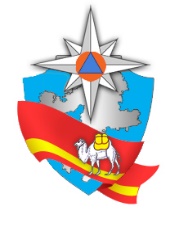 ПРЕСС-РЕЛИЗДата: 29 марта 2019 годаПодготовку к весенне-летнему пожароопасному периоду обсудили на заседании КЧСиОПБ25 марта в Сосновском районе прошло заседание Комиссии по чрезвычайным ситуациям и обеспечению пожарной безопасности под председательством главы администрации Сосновского муниципального района Вагановым Евгением Григорьевичем, посвященное подготовке Сосновского муниципального района к пожароопасному весенне-летнему периоду 2019 года. В ходе заседания были определены задачи по подготовке к пожароопасному сезону 2019 года. Начальник отдела надзорной деятельности и профилактической работы Сосновского района Андрей Окороков, рассказал руководителям администраций сельских поселений, на которых находятся объекты и населенные пункты, подверженные угрозе лесных пожаров, о необходимости провести паспортизацию населенных пунктов, а также выполнение противопожарных мероприятий по устройство противопожарных минерализованных полос по границам населенных пунктов, приведение в исправное состояние источников наружного противопожарного водоснабжения, средств звуковой сигнализации для оповещения людей при пожаре и проведения профилактических мероприятий в рамках подготовки к пожароопасному сезону. Андреем Окороковым до членов комиссии и глав администраций доведена информация о том, что в рамках подготовки к пожароопасному сезону 2019 года, отделом надзорной деятельности и профилактической работы №17 будет организована работа по проверке готовности объектов и населенных пунктов, подверженных угрозе лесных пожаров, т. е. будут проводиться внеплановые выездные проверки, предметом которых будет являться соблюдение требований пожарной безопасности, а также будет организована работа, направленная на профилактику нарушений обязательных требований пожарной безопасности, в т.ч. проведение так называемых «сезонных профилактических мероприятий» и патрулирование территории района патрульно – контрольными группами, для пресечения нарушений требований пожарной безопасности. Рассмотрен анализ обстановки с пожарами на территории района. Также напомнены основания для установления особого противопожарного режима, изменения, внесенные в Правила противопожарного режима в Российской Федерации. Отдел надзорной деятельности и профилактической работы №17 УНДиПР Главного управления МЧС России по Челябинской области.